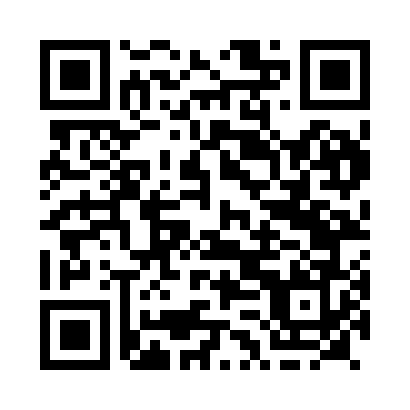 Ramadan times for Luau, AngolaMon 11 Mar 2024 - Wed 10 Apr 2024High Latitude Method: NonePrayer Calculation Method: Muslim World LeagueAsar Calculation Method: ShafiPrayer times provided by https://www.salahtimes.comDateDayFajrSuhurSunriseDhuhrAsrIftarMaghribIsha11Mon4:254:255:3511:412:545:475:476:5312Tue4:254:255:3511:412:545:465:466:5213Wed4:254:255:3511:402:545:465:466:5214Thu4:254:255:3511:402:555:455:456:5115Fri4:254:255:3511:402:555:455:456:5116Sat4:254:255:3511:402:555:445:446:5017Sun4:254:255:3511:392:555:435:436:4918Mon4:254:255:3511:392:555:435:436:4919Tue4:254:255:3511:392:555:425:426:4820Wed4:254:255:3511:382:555:425:426:4721Thu4:254:255:3511:382:555:415:416:4722Fri4:254:255:3511:382:555:405:406:4623Sat4:254:255:3511:382:555:405:406:4624Sun4:254:255:3511:372:555:395:396:4525Mon4:254:255:3511:372:555:395:396:4426Tue4:254:255:3511:372:555:385:386:4427Wed4:254:255:3511:362:555:375:376:4328Thu4:254:255:3511:362:555:375:376:4329Fri4:254:255:3511:362:545:365:366:4230Sat4:254:255:3511:352:545:365:366:4231Sun4:254:255:3511:352:545:355:356:411Mon4:254:255:3511:352:545:345:346:402Tue4:254:255:3511:352:545:345:346:403Wed4:254:255:3511:342:545:335:336:394Thu4:254:255:3511:342:545:335:336:395Fri4:254:255:3511:342:545:325:326:386Sat4:254:255:3511:332:535:325:326:387Sun4:254:255:3511:332:535:315:316:378Mon4:254:255:3511:332:535:305:306:379Tue4:254:255:3511:332:535:305:306:3610Wed4:254:255:3511:322:535:295:296:36